                                       UNIVERSITAS ISLAM MALANG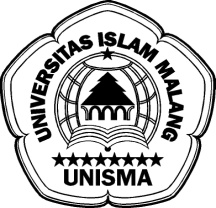  (UNISMA)FAKULTAS PERTANIAN  PROGRAM STUDI AGROTEKNOLOGI  TERAKREDITASI     Alamat. Jl. Mayjen Haryono 193 Malang 65144, E-mail: faperta@unisma.ac.id Webside: unisma ac.id REVISI UJIAN SKRIPSI  Nama Mahasiswa	: ........................................NIM			: ..........................................Program Studi		: AgroteknologiYang direvisi		:........................................................................................			.........................................................................................			.........................................................................................			.........................................................................................			..........................................................................................			..........................................................................................Malang, ..............................(..........................................)Nama dosen pengujiUNIVERSITAS ISLAM MALANG(UNISMA)FAKULTAS PERTANIAN  PROGRAM STUDI AGROTEKNOLOGI  TERAKREDITASI     Alamat. Jl. Mayjen Haryono 193 Malang 65144, E-mail: faperta@unisma.ac.id Webside: unisma ac.id  REVISI  SKRIPSI (2)Nama		: ..................................NIM		: ..................................Judul		:................................................................................................................... ........................................................................................................................................................................................................................................................................................................................................................................                                                        Malang,........................................                                                                                                                                                                                                                                                                                                                                                                                                                                                                                                                                                                                                                                                                                                                                                                                                                                                                                                                                                                                                                                                                                                                                                                                                                                                                                                                    Mengetahui,					 Ketua Program Studi,                                           Dr. Ir. Anis Rosyidah, MP NoMateri Yang DirevisiTgl RevisiDosen Penguji